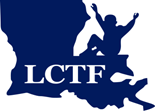 Louisiana Children’s Trust Fund Board Meeting July 26, 2023 | 12:00 p.m. – 2:00 p.m.Claiborne Building, 1201 North 3rd Street1-141 Colorado Room AGENDAPresiding, Ms. Franchesca Hamilton-Acker - ChairmanCall to Order 				 	Ms. Franchesca Hamilton-Acker							ChairmanRoll Call						Michele RabalaisLCTF Executive AssistantWelcomeApproval of Minutes				a.	April 11, 2023 Board Meeting    	Minutes provided by Ms. Michele Rabalais, Executive AssistantFinancial Report					Ms. Tamara R Jones							Executive Director, LCTFChairman’s Report 					Ms. Franchesca Hamilton-Acker							ChairmanExecutive Director’s Report				Ms. Tamara R Jones							Executive Director, LCTFNew BusinessA.	Annual Grantee Meetinga. 	Lod Cook Alumni Center, 3838 Lakeshore Drive, Baton Rouge, LA August 1, 2023, 10 am - 4:30 pmB. 	Roles and Responsibilities of Board Membersa. 	PowerPoint HandoutC.	LCTF New Board Member a. 	Religious Community Representative Reverend Dr. Mary Whitley MossD. 	Know Before You Go Campaign	a.	Proposed launch date August 6, 2022Old Business FY-2023-24 Grant Applications/ContractsProcess for Special Requests Outside of Grant CycleCoffee & Conversations Speaker Series				       Returns on August 16, 2023Public CommentsAdjournment